Муниципальное образовательное учреждение дополнительного образования Детский экологический центр «Родник». Ярославль ул. Клубная, д. 58   36-17-91   36-06-24  36-20-32Ра                                                             Размещение наглядной схемы «Мой безопасный маршрут»                                                                     в МОУ ДО ДЭЦ «Родник»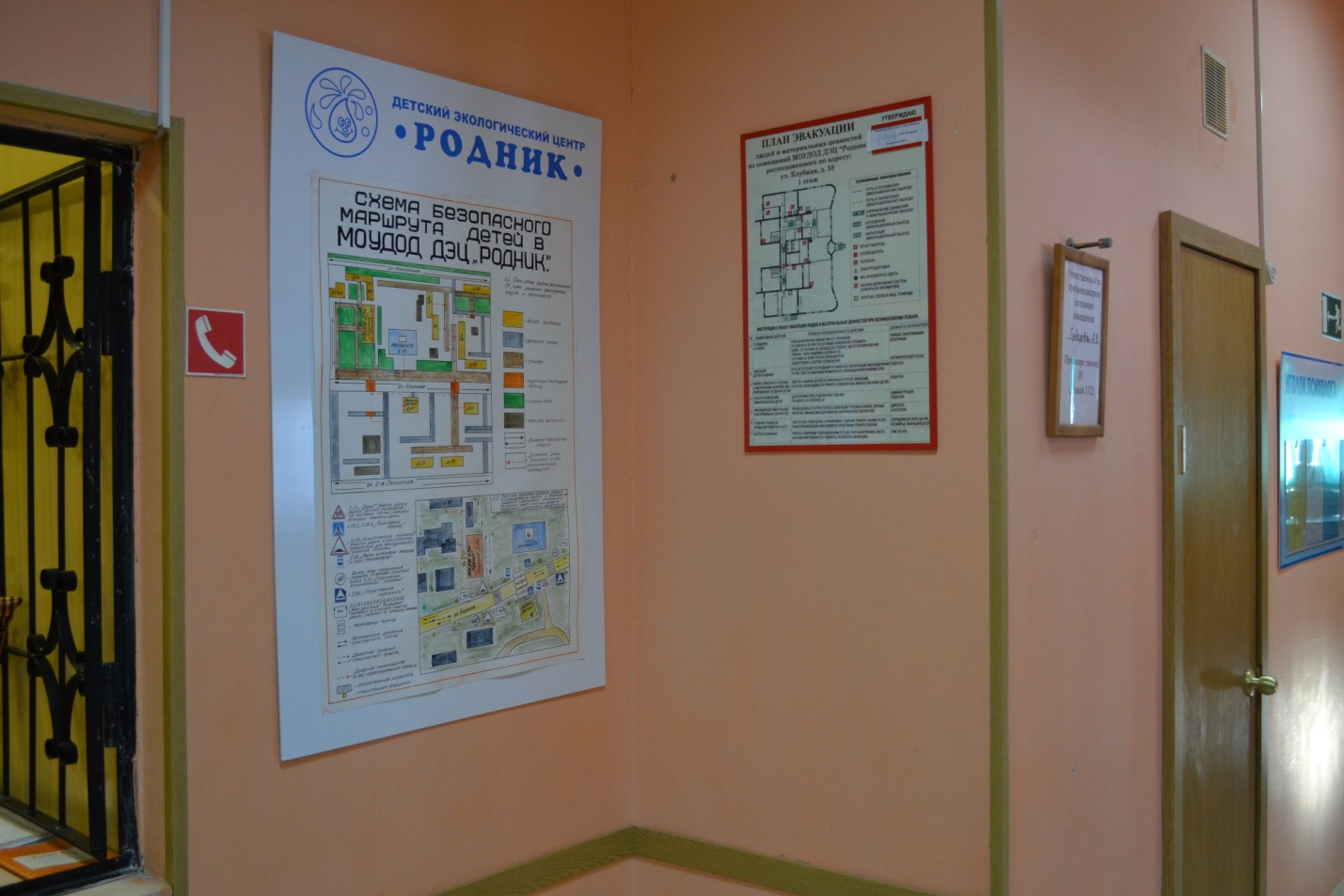 Расположение: фойе Центра.  Формат: А1Директор  МОУ ДО ДЭЦ «Родник»                А.С. Загрузина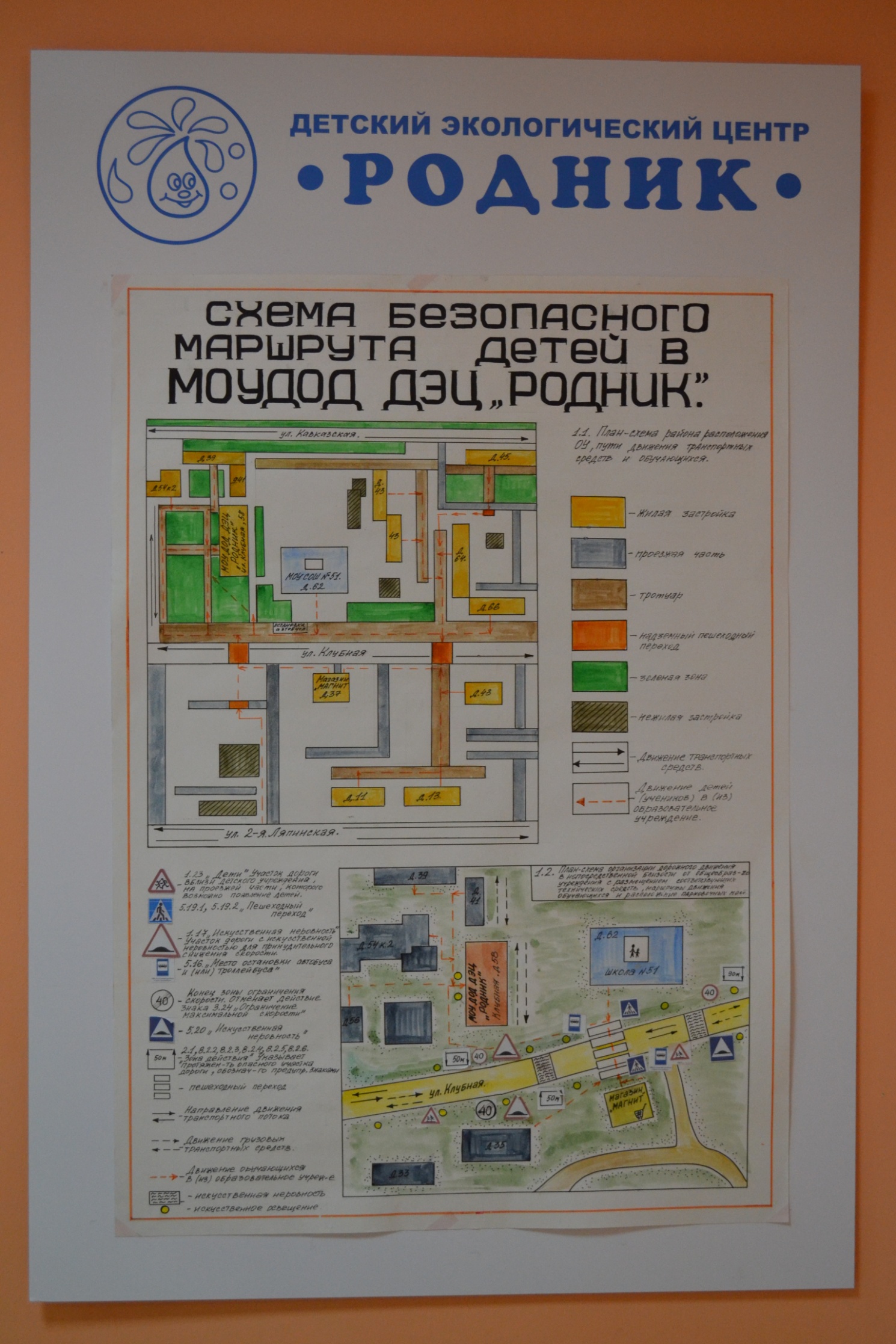 